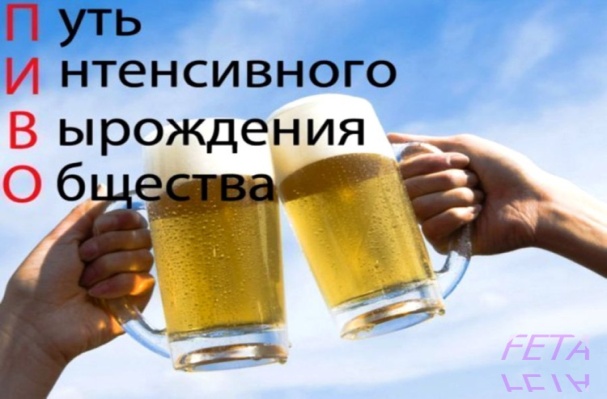 Пивной алкоголизмПиво- это натуральный алкогольный напиток, который содержит большое количество соединений, образующихся в процессе ферментации и поступающий из растительного сырья.Пивной алкоголизм - самый тяжелый, трудно поддающийся лечению вариант алкоголизма.Сам ячмень, из которого готовиться пиво-продукт очень полезный, но микробы брожения в пивном сусле убивают все эти полезные свойства, используя из для своего размножения.Человек, пьющий пиво, привыкает не только к его опьяняющему действию, но и к успокоительному.Через совсем небольшой промежуток времени пиво становится необходимым  элементом отдыха и успокоения.Употребление пива входит в привычку и способствует формированию алкоголизма.Большинство любителей пива сочетают его употребление с курением. Как результат - двойной удар по организму.При употреблении пива клетки головного мозга страдают гораздо сильнее, чем при употреблении водки, так как в пиве в микродозах есть кадаверин- аналог трупного яда.Из-за этого происходит резкое снижение интеллекта человека, его способности к обучениюПостоянное употребление пива может привести к выраженному слабоумию и снижению личностной оценки.У мужчин, постоянно употребляющих пиво происходит замещение мужских гормонов на женские, что приводит к изменению фигуры - расширяется таз, жир откладывается по женскому типу на бедрах и животе.Стенки сердца дряхлеют, что приводит к развитию ишемической болезни сердца, увеличивается риск развития инфаркта, появляется одышка. Идет формирование, так называемого, «пивного сердца».Пивной алкоголизм губит организм еще страшнее и коварнее.Именно пивной алкоголизм является причиной развития:цирроза печенигепатитанарушения интеллектамиокардиодистрофии.Обратиться за оказанием квалифицированной медицинской  помощи можно в ГУЗ «Липецкая РБ», кабинет приема врача нарколога №18, телефон регистратуры 41-88-55.Пройти тестирование на определение зависимости от алкоголя можно в отделении медицинской профилактики ГУЗ «Липецкая РБ» каб№19, телефон 41-92-30.И совсем не важно, какой алкоголь Вы употребляете.Помните – это всегда приведет к болезни! 	Врач нарколог ГУЗ «Липецкая РБ» Н.Н.Подолеев.